	Poznań, 2022-08-26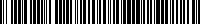 UNP: PZ-22-60019PZ-POR-A.213.14.2022.5INFORMACJA Z OTWARCIA OFERTDotyczy: postępowania o udzielenie zamówienia publicznego, którego przedmiotem jest: „Sprzątanie pomieszczeń Państwowej Inspekcji Pracy Okręgowego Inspektoratu Pracy w Poznaniu – Oddział w Koninie przez okres 12 miesięcy”.W dniu 26.08.2022 r. o godz. 11.15 dokonano otwarcia ofert, które wpłynęły w związku z prowadzonym przez Państwową Inspekcję Pracy Okręgowy Inspektorat Pracy w Poznaniu zapytaniem ofertowym w postępowaniu o udzielenie zamówienia publicznego pn. „Sprzątanie pomieszczeń Państwowej Inspekcji Pracy Okręgowego Inspektoratu Pracy w Poznaniu – Oddział w Koninie przez okres 12 miesięcy”.Kwota brutto, jaką Zamawiający zamierza przeznaczyć na realizację przedmiotowego zamówienia wynosi 32 142,24 zł.W wyznaczonym przez Zamawiającego terminie tj. do dnia 26.08.2022 r. do godz. 11.00 wpłynęły następujące oferty:Lp.Nazwa Adres oferentakwota brutto1.JAK-BUD Jakub BudzińskiWola Podłężna ul. Rudzicka 40I, 62-510 Konin29 630,76 zł2.PERFEKT – BŁYSK Firma Sprzątająca Tomasz GrochowskiRuszków Drugiul. Laurowa 4,62-604 Kościelec30 258,00 zł3.USŁUGI SPRZĄTAJĄCESylwia Urbaniakul. Wiechowicza ¼,62-510 Konin29 400,00 zł 4.KOR-BUD Albert BudzińskiWola Podłężna ul. Rudzicka 1062-510 Konin25 200,00 zł5.Prosna Kalisz Sp. z o.o.ul. Widok 2A,62-800 Kalisz39 999,60 zł6.AMSTI Sp. z o.o.ul. Matemblewska 27,80-283 Gdańsk41 918,40 zł7.PUH „CLEANEX” Waldemar Rogodzińskiul. Poznańska 74 lok. 106, 62-510 Konin36 900,00 zł8.PRAXIMA KRAKPOL Sp. z o.o.ul. Dworcowa 2,32-540 Trzebinia36 685,80 zł